Seventh & Eighth Grade Supply List for 2017-18At the middle school level, students are responsible for maintaining their own school supplies.  There are some supplies that will be collected at the beginning of the year as noted below.Students will need the following for September:Zippered BinderAvery Big Tab Two-Pocket Insertable Plastic Dividers, 5-Tab SetPencil CasePensPencils (extra lead if mechanical)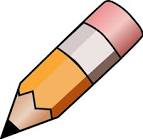 Erasers1 box colored Pencils 1 box markers (10 count)Highlighters (assorted)1 pack of sticky-notesSharpenerScissorsMetric RulerCompassProtractorGraphing Calculator (TI-83 or better)2 packs lined Index CardsLoose leaf paper4 one subject notebooks (you may want to get a few extra for the remainder of the year)2 Graphing composition books for math class1 Three-Subject notebook for science class (plastic covers are best)1 Two pocket folder for writing classTo be collected by homeroom teacher1 bottle Hand Sanitizer2 rolls Paper Towels 2 boxes of tissue1 ream copy paper1 pack of dry erase markers                                                                                                                                                                                                                                                                                                                                                                                                                                                                                                                                                                                                                                                                                                                                                                                                                                                                                                                                                                                                                                                                                                                                                                                                                                                                                                                                                                                                                                                                                                                                                                                                                                                                                                                                                                                                           1 Box of #2 pencils1 box gallon sized Ziploc style plastic bags5 Glue sticks7th grade -1 container of hand wipes (eg. Wet Ones)1 bottle hand sanitizer8th Grade - 1 container of cleaning wipes (eg. Clorox wipes) 1 box of band aidsNo flash drive needed, all work should be saved in the student’s Google drive account.